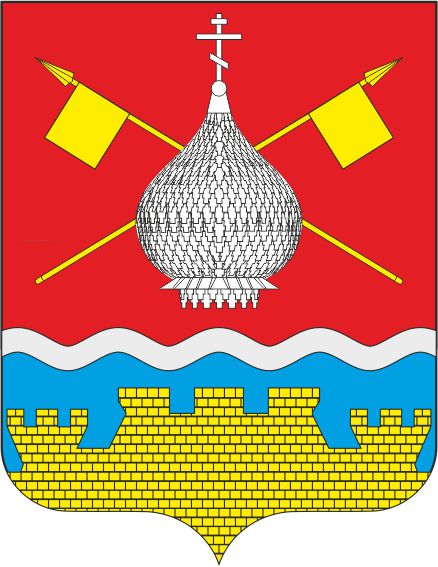 РОССИЙСКАЯ ФЕДЕРАЦИЯРОСТОВСКАЯ ОБЛАСТЬАДМИНИСТРАЦИЯ КРАСНОЯРСКОГО СЕЛЬСКОГО ПОСЕЛЕНИЯПОСТАНОВЛЕНИЕ27.03.2024                                             №37                                    ст. КрасноярскаяОб утверждении отчета о реализации муниципальной программы Красноярского сельского поселения «Энергоэффективность и развитие энергетики» за 2023 годВ соответствии с постановлением Администрации Красноярского сельского поселения от 12.11.2018 №184 «Об утверждении Порядка разработки, реализации и оценки эффективности муниципальных программ Красноярского сельского поселения Цимлянского района на 2019-2030 годы», решением Собрания депутатов Красноярского сельского поселения от 31.07.2014 №67 «Об утверждении Положения о бюджетном процессе в Красноярском сельском поселении Цимлянского района», Администрация Красноярского сельского поселения ПОСТАНОВЛЯЕТ:1. Утвердить отчет об исполнении плана реализации муниципальной программы Красноярского сельского поселения «Энергоэффективность и развитие энергетики» по итогам 2023 года согласно приложениям к настоящему постановлению.          2. Настоящее постановление вступает в силу со дня его подписания и подлежит размещению на официальном сайте Администрации Красноярского сельского поселения.3.  Контроль за выполнением постановления оставляю за собойГлава Администрации Красноярскогосельского поселения                                                   		           Е.А. Плутенко		Постановление вносит отдел экономики и финансовПриложение №1                                                                                    к  постановлению от 27.03.2024 №37ОТЧЕТо реализации муниципальной программы Красноярского сельского поселения«Энергоэффективность и развитие энергетики» за 2023 годРаздел 1. Конкретные результаты, достигнутые за 2023 годВ целях создания условий для повышения качества жизни населения Красноярского сельского поселения и улучшения экологической ситуации за счет стимулирования энергосбережения и повышения энергетической эффективности в рамках реализации муниципальной программы Красноярского сельского поселения «Энергоэффективность и развитие энергетики», утвержденной постановлением Администрации Красноярского сельского поселения от 31.01.2019 №39. (далее – муниципальная программа), ответственным исполнителем и участниками муниципальной программы в 2023 году реализован комплекс мероприятий, в результате которых: - осуществлена информационная поддержка политики энергосбережения; - обеспечено повышение энергоэффективности на территории Красноярского сельского поселения за счет организации процесса комплексного энергосбережения; - осуществлен в бюджетной сфере Красноярского сельского поселения расчет за потребление энергоресурсов по приборам учета; - обеспечена в бюджетной сфере Красноярского сельского поселения замена ламп накаливания на энергосберегающие, в том числе на светодиодные. Кроме того, результаты реализации муниципальной программы значительно повлияли на достижение следующих целей программы: - улучшение качества жизни населения Красноярского сельского поселения за счет перехода экономики области, бюджетной и коммунальной сфер на энергосберегающий путь развития и рационального использования ресурсов при производстве, передаче, потреблении; - надежное обеспечение района энергетическими ресурсами; - повышение энергоэффективности коммунального хозяйства. Раздел 2. Результаты реализации основных мероприятиймуниципальной программыДостижению результатов в 2023 году способствовала реализация ответственным исполнителем и участниками муниципальной программы основных мероприятий. В рамках подпрограммы 1 «Энергосбережение и повышение энергетической эффективности», в 2023 году предусмотрена реализация 2 основных мероприятий. Основное мероприятия 1.1: Замена ламп накаливания и других неэффективных элементов систем освещения, в том числе светильников, на энергосберегающиеОсновное мероприятие 1.2: Установка/замена приборов учета потребляемых энергоресурсов в учреждениях подведомственных управлениюСведения о выполнении основных мероприятий, а также контрольных событий муниципальной программы за 2023 год приведены в приложении №3 к отчету о реализации муниципальной программы. Раздел 3. Анализ факторов, повлиявших на ход реализации муниципальной программыВ 2023 году факторы, повлиявшие на ход реализации муниципальной программы, отсутствуют.Раздел 4. Сведения об использовании бюджетных ассигнований и внебюджетных средств на реализацию муниципальной программыНа реализацию муниципальной программы в 2023 году предусмотрено 5,0 тыс. рублей. Фактическое освоение средств муниципальной программы по итогам  2023 года составило 5,0 тыс. рублей. Процент исполнения – 100,0.Муниципальная программа включает в себя следующие подпрограммы:Подпрограмма 1 – «Энергосбережение и повышение энергетической эффективности».На реализацию основных мероприятий подпрограммы 1 «Энергосбережение и повышение энергетической эффективности». (далее – подпрограмма 1) запланированы  расходы местного бюджета в сумме 5,0 тыс. рублей. Фактическое освоение средств муниципальной программы по итогам  2023 года составило 5.0 тыс. рублей.  Процент исполнения – 100,0.Сведения об использовании бюджетных ассигнований и внебюджетных средств на реализацию муниципальной программы за 2023 год приведены в приложении №4 к отчету о реализации муниципальной программы. Раздел 5. Сведения о достижении значений показателей муниципальной программы, подпрограмм муниципальной программы за 2023 годМуниципальной программой и подпрограммами муниципальной программы предусмотрено 4 показателя: - уменьшение потребления энергии и связанных с этим затрат по муниципальным контрактам. - модернизация объектов коммунальной инфраструктуры- повышение эффективности управления объектами коммунальной инфраструктуры;- ежегодное снижение потребления электроэнергии в натуральных показателях не менее трех процентов.Сведения о достижении значений показателей муниципальной программы, подпрограмм муниципальной программы приведены в приложении №5 к отчету о реализации муниципальной программы. Раздел 6. Результаты оценкиэффективности реализации муниципальной программыЭффективность муниципальной программы определяется на основании степени выполнения целевых показателей, основных мероприятий и оценки бюджетной эффективности муниципальной программы. 1. Степень достижения целевых показателей муниципальной программы, подпрограмм муниципальной программы: - степень достижения целевого показателя 1 - 1,0; - степень достижения целевого показателя 2 - 1,0; - степень достижения целевого показателя 3 - 1,0; - степень достижения целевого показателя 4 - 1,0; Суммарная оценка степени достижения целевых показателей муниципальной программы составляет 1 (4/4), что характеризует высокий уровень эффективности реализации муниципальной программы по степени достижения целевых показателей. 2. Степень реализации всех основных мероприятий, предусмотренных к реализации в отчетном году, оценивается как доля основных мероприятий, выполненных в полном объеме. Степень реализации основных мероприятий составляет 1 (1/1) что характеризует высокий уровень эффективности реализации муниципальной программы по степени реализации основных мероприятий. 3. Бюджетная эффективность реализации муниципальной программы рассчитывается в несколько этапов: 3.1. Степень реализации основных мероприятий, финансируемых за счет средств федерального, областного и местного бюджетов, оценивается как доля мероприятий, выполненных в полном объеме. Степень реализации основных мероприятий муниципальной программы составляет 1,0 3.2. Степень соответствия запланированному уровню расходов за счет средств федерального, областного и местного бюджетов, оценивается как отношение фактически произведенных в отчетном году бюджетных расходов на реализацию муниципальной программы к их плановым значениям. Степень соответствия запланированному уровню расходов: 5,0 тыс.рублей /5,0 тыс. рублей = 1,0. 3.3. Эффективность использования средств местного бюджета рассчитывается как отношение степени реализации основных мероприятий к степени соответствия запланированному уровню расходов за счет средств федерального, областного и местного бюджетов. Эффективность использования финансовых ресурсов на реализацию муниципальной программы: 1/1 = 1, в связи с чем бюджетная эффективность реализации муниципальной программы является высокой. Уровень реализации муниципальной программы в целом: 1*0,5+1*0,3+1*0,2 = 1, в связи с чем уровень реализации муниципальной программы является высоким. Раздел 7. Предложения по дальнейшей реализациимуниципальной программыДополнительные предложения по оптимизации расходов на реализацию муниципальной программы отсутствуют.Приложение №2                                                                                    к  постановлению от 27.03.2024 №37ОТЧЕТоб исполнении плана реализации муниципальной программы Красноярского сельского поселения«Энергоэффективность и развитие энергетики» по итогам  2023 годаПриложение №3 к постановлению №37 от 27.03.2024СВЕДЕНИЯо выполнении основных мероприятий подпрограмм и мероприятий ведомственных целевых программ, а также контрольных событий муниципальной программы за 2023 г.Приложение №4 к постановлению №37 от 27.03.2024СВЕДЕНИЯоб использовании бюджетных ассигнований и внебюджетных средств на реализацию муниципальной программы за 2023г.Приложение №5 к постановлению №37 от 27.03.2024СВЕДЕНИЯо достижении значений показателейПриложение №6 к постановлению №37 от 27.03.2024ИНФОРМАЦИЯо возникновении экономии бюджетных ассигнований на реализацию основных мероприятий,приоритетных основных мероприятий, мероприятий ведомственных целевых программ муниципальной программы,в том числе в результате проведения закупок, при условии их исполнения в полном объеме в отчетном году№ п/пНомер и наименованиеОтветственный исполнитель, соисполнитель, участник (должность/ ФИО) Результатреализации(краткое описание)Фактическая дата начала
реализацииФактическая дата окончания
реализации, 
наступления 
контрольного 
событияРасходы местного бюджета на реализацию муниципальной программы, тыс. рублейРасходы местного бюджета на реализацию муниципальной программы, тыс. рублейРасходы местного бюджета на реализацию муниципальной программы, тыс. рублейРасходы местного бюджета на реализацию муниципальной программы, тыс. рублейРасходы местного бюджета на реализацию муниципальной программы, тыс. рублейРасходы местного бюджета на реализацию муниципальной программы, тыс. рублейОбъемы неосвоенных средств и причины их неосвоенияОбъемы неосвоенных средств и причины их неосвоения№ п/пНомер и наименованиеОтветственный исполнитель, соисполнитель, участник (должность/ ФИО) Результатреализации(краткое описание)Фактическая дата начала
реализациипредусмотреномуниципальной программойпредусмотреномуниципальной программойпредусмотрено сводной бюджетной росписьюпредусмотрено сводной бюджетной росписьюфакт на отчетную датуфакт на отчетную дату1.2.3.4.5.6.7.7.8.8.9910101Подпрограмма 1. «Энергосбережение и повышение энергетической эффективности»Главный специалист Администрации Красноярского сельского поселения -01.01.202331.12.20235.05.05.05.05,05,00,00,02Основное мероприятия 1.1: Замена ламп накаливания и других неэффективных элементов систем освещения, в том числе светильников, на энергосберегающиеГлавный специалист Администрации Красноярского сельского поселения Достижение снижения потребления электрической энергии01.01.202331.12.20235.05.05.05.05,05,00,00,03Основное мероприятие 1.2: Установка/замена приборов учета потребляемых энергоресурсов в учреждениях подведомственных управлениюГлавный специалист Администрации Красноярского сельского поселения Установка приборов учета потребляемых энергоресур-сов01.01.202331.12.20230.00.00.00.00.00.00,00,0№ п/пНомер и наименование <1>Ответственный 
 исполнитель, соисполнитель, участник  
(должность/ ФИО)Плановый срок окончания реализацииФактический срокФактический срокРезультатыРезультатыПричины не реализации/ реализации не в полном объеме№ п/пНомер и наименование <1>Ответственный 
 исполнитель, соисполнитель, участник  
(должность/ ФИО)Плановый срок окончания реализацииначала реализацииокончания реализациизаплани-рованныедостигнутыеПричины не реализации/ реализации не в полном объеме1234567891Подпрограмма 1. «Энергосбережение и повышение энергетической эффективности»Администрация Красноярского сельского поселения -2Основное мероприятия 1.1: Замена ламп накаливания и других неэффективных элементов систем освещения, в том числе светильников, на энергосберегающиеАдминистрация Красноярского сельского поселения 31.12.202301.01.202331.12.2023Использование энергосберегающих элементов системы освещенияЗамена ламп накаливания на энергосберегающие (светодиодные)-3Основное мероприятие 1.2: Установка/замена приборов учета потребляемых энергоресурсов в учреждениях подведомственных управлениюАдминистрация Красноярского сельского поселения 31.12.202301.01.202331.12.2023Использование энергосберегающих элементов системы освещенияЗамена ламп накаливания на энергосберегающие (светодиодные)-    Наименование       
муниципальной     
 программы, подпрограммы 
муниципальной     
программы,основного мероприятия <4>Источники финансированияИсточники финансированияОбъем расходов (тыс. руб.), предусмотренных 
Объем расходов (тыс. руб.), предусмотренных 
Объем расходов (тыс. руб.), предусмотренных 
Объем расходов (тыс. руб.), предусмотренных 
Фактические
расходы (тыс. руб.),<1>Фактические
расходы (тыс. руб.),<1>    Наименование       
муниципальной     
 программы, подпрограммы 
муниципальной     
программы,основного мероприятия <4>Источники финансированияИсточники финансированиямуниципальной программоймуниципальной программойсводной бюджетной росписьюсводной бюджетной росписьюФактические
расходы (тыс. руб.),<1>Фактические
расходы (тыс. руб.),<1>12334455Муниципальная программа Красноярского сельского поселения «Энергоэффективность и развитие энергетики»всего  5,05,05,05,05,05,0Муниципальная программа Красноярского сельского поселения «Энергоэффективность и развитие энергетики»бюджет  Красноярского сельского поселения  5,05,05,05,05,05,0Муниципальная программа Красноярского сельского поселения «Энергоэффективность и развитие энергетики»федеральный бюджет------Муниципальная программа Красноярского сельского поселения «Энергоэффективность и развитие энергетики»областной бюджет ------Муниципальная программа Красноярского сельского поселения «Энергоэффективность и развитие энергетики»Бюджет Цимлянского района------Муниципальная программа Красноярского сельского поселения «Энергоэффективность и развитие энергетики»внебюджетные источники------Подпрограмма 1. «Энергосбережение и повышение энергетической эффективности»всего  5,05,05,05,05,05,0Подпрограмма 1. «Энергосбережение и повышение энергетической эффективности»бюджет  Красноярского сельского поселения  5,05,05,05,05,05,0Подпрограмма 1. «Энергосбережение и повышение энергетической эффективности»федеральный бюджет------Подпрограмма 1. «Энергосбережение и повышение энергетической эффективности»областной бюджет ------Подпрограмма 1. «Энергосбережение и повышение энергетической эффективности»Бюджет Цимлянского района------Подпрограмма 1. «Энергосбережение и повышение энергетической эффективности»внебюджетные источники------№ п/п
НаименованиеЕд.измеренияЗначения показателей муниципальной  программы,  подпрограммы муниципальной    программыЗначения показателей муниципальной  программы,  подпрограммы муниципальной    программыЗначения показателей муниципальной  программы,  подпрограммы муниципальной    программыОбоснование отклонений  
 значений показателя    
на конец   
 отчетного года       
(при наличии)№ п/п
НаименованиеЕд.измерениягод, предшествующий 
отчетному<1>отчетный годотчетный годОбоснование отклонений  
 значений показателя    
на конец   
 отчетного года       
(при наличии)№ п/п
НаименованиеЕд.измерениягод, предшествующий 
отчетному<1>планфактОбоснование отклонений  
 значений показателя    
на конец   
 отчетного года       
(при наличии)1234567Муниципальная программа Красноярского сельского поселения «Энергоэффективность и развитие энергетики»Муниципальная программа Красноярского сельского поселения «Энергоэффективность и развитие энергетики»Муниципальная программа Красноярского сельского поселения «Энергоэффективность и развитие энергетики»Муниципальная программа Красноярского сельского поселения «Энергоэффективность и развитие энергетики»Муниципальная программа Красноярского сельского поселения «Энергоэффективность и развитие энергетики»Муниципальная программа Красноярского сельского поселения «Энергоэффективность и развитие энергетики»Муниципальная программа Красноярского сельского поселения «Энергоэффективность и развитие энергетики»1уменьшение потребления энергии и связанных с этим затрат по муниципальным контрактам. процент101010-2модернизация объектов коммунальной инфраструктурыпроцент555-3повышение эффективности управления объектами коммунальной инфраструктуры;процент555-4ежегодное снижение потребления электроэнергии в натуральных показателях не менее трех процентов.процент101010-№п/пНаименование основного мероприятия  подпрограммы, приоритетного основного мероприятия, мероприятия ведомственной целевой программы (по инвестиционным расходам — в разрезе объектов) <1>Ожидаемый  результатФактически сложившийся результатСумма экономии
(тыс. рублей)Сумма экономии
(тыс. рублей)№п/пНаименование основного мероприятия  подпрограммы, приоритетного основного мероприятия, мероприятия ведомственной целевой программы (по инвестиционным расходам — в разрезе объектов) <1>Ожидаемый  результатФактически сложившийся результатвсегов том числе в результате проведенных закупок1234561Подпрограмма 1. «Энергосбережение и повышение энергетической эффективности»XX0,00,02Основное мероприятия 1.1: Замена ламп накаливания и других неэффективных элементов систем освещения, в том числе светильников, на энергосберегающиеXX0,00,03Основное мероприятие 1.2: Установка/замена приборов учета потребляемых энергоресурсов в учреждениях подведомственных управлениюXX0,00,0